Formato 1INFORME MENSUAL DE LAS ACTIVIDADES REALIZADASConsideraciones:Este informe es aplicable a docentes y auxiliares de educación, por lo cual deben hacer referencia a las actividades que correspondan de acuerdo al cargo que están ejerciendo.El objetivo de este informe es describir las actividades realizadas durante el mes como sustento que valida la carga laboral asumida. Este informe es utilizado como insumo por el director para llenar los formatos establecidos en los Anexos 3 y 4 de la Resolución de Secretaría General Nº 326-2017-MINEDU, los cuales serán remitidos a la UGEL dentro de los tres (3) primeros días hábiles del mes inmediato próximo.El reporte tiene periodicidad mensual. Se considera primera semana del mes a la que incluye como mínimo el primer día laborable del mismo.Los auxiliares de educación, en el contexto de la emergencia nacional, reportan acerca de las funciones realizadas en el marco de lo establecido en la Resolución Viceministerial N° 052-2016-MINEDU, el Oficio Múltiple N° 00027-2020-MINEDU/VMGP-DIGEDD-DITEN y las disposiciones que el Minedu emita al respecto.No es obligatorio incluir evidencias para sustentar las actividades descritas. De manera opcional, en caso se contará con evidencias, estas podrán ser anexadas al presente informe.DATOS GENERALES DATOS Y ACCESO DE LOS ESTUDIANTES (para el caso de educación secundaria hay que presentar la información por grado y sección a cargo)Marcar con una “X” el canal o canales por los cuales accedieron los y las estudiantes a las experiencias de aprendizaje de “Aprendo en casa” durante la semana correspondiente. DESCRIPCIÓN DE LAS ACTIVIDADES REALIZADASConsiderando los medios de comunicación marcados en la sección II, detallar la cantidad alumnos por cada caso y describir los principales logros y dificultades identificados durante el mes. Asimismo, de ser pertinente, incluir sugerencias de mejora.Formato 2INFORME SOBRE EL BALANCE DEL PERIODO DE TRABAJO REMOTO EFECTUADO DURANTE LOS MESES DE MARZO Y ABRIL DE 2020Consideraciones:Este informe es aplicable a docentes y auxiliares de educación, por lo cual deben hacer referencia a las actividades que correspondan de acuerdo al cargo que están ejerciendo.El objetivo de este informe es realizar un balance del periodo de trabajo remoto efectuado, que contenga una evaluación de las actividades que representaron dificultades y/o logros durante el periodo marzo-abril de 2020. Este informe es utilizado como insumo por el director para llenar los formatos establecidos en los Anexos 3 y 4 de la Resolución de Secretaria General Nº 326-2017-MINEDU, los cuales serán remitidos a la UGEL dentro de los tres (3) primeros días hábiles del mes de junio del 2020.Con respecto a la sección II, no es necesario marcar todas las actividades para que los días de este periodo se consideren como laborados.Los Auxiliares de Educación, en el contexto de la emergencia nacional, reportan acerca de las funciones realizadas en el marco de lo establecido en la Resolución Viceministerial N° 052-2016-MINEDU y el Oficio Múltiple N° 00027-2020-MINEDU/VMGP-DIGEDD-DITEN. El presente informe resulta aplicable en caso los profesores y auxiliares no hayan presentado ningún informe en los meses de marzo y abril 2020. Revisar las consideraciones que se encuentran al final de este anexo, con las indicaciones para el correcto llenado del formato.DATOS DATOS Y COMUNICACIÓN CON LOS ESTUDIANTES Y LAS FAMILIAS O APODERADOSMarcar con una “X” los medios de comunicación de acceso a la estrategia Aprendo en casa.SOBRE LA PLANIFICACIÓN Y ACTUALIZACIÓN DE INSTRUMENTOS DE GESTIÓN(*) Describir las actividades realizadas asociadas a la planificación y actualización de instrumentos de gestiónSOBRE EL ACOMPAÑAMIENTO AL PROCESO DE APRENDIZAJE DE TUS ESTUDIANTES VI. BALANCE GENERAL DE LAS DIFICULTADES Y LOGROS Considerando las actividades que se marcaron con una “X” en la sección II, describir aquellas que representaron los principales logros y dificultades durante el periodo de Marzo y Abril de 2020.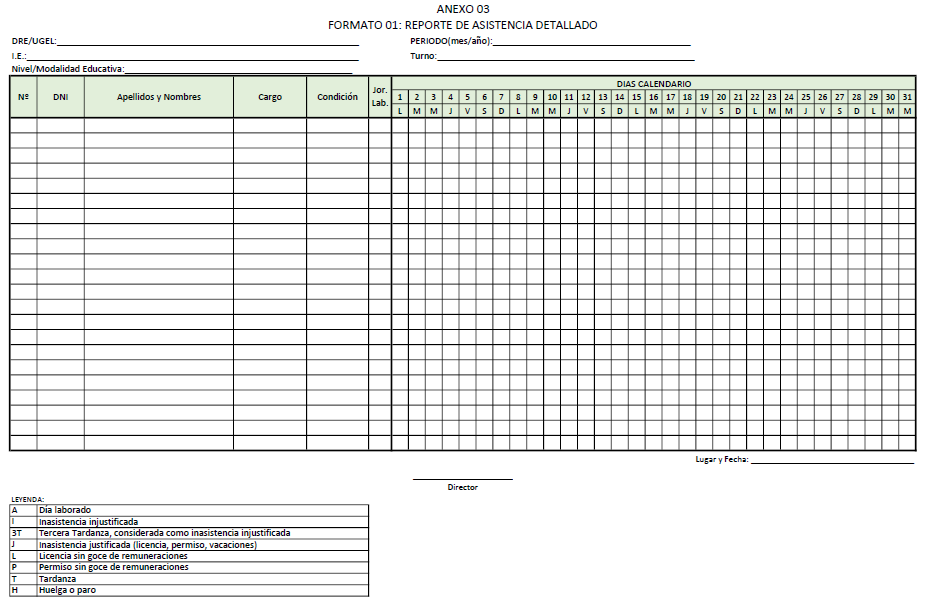 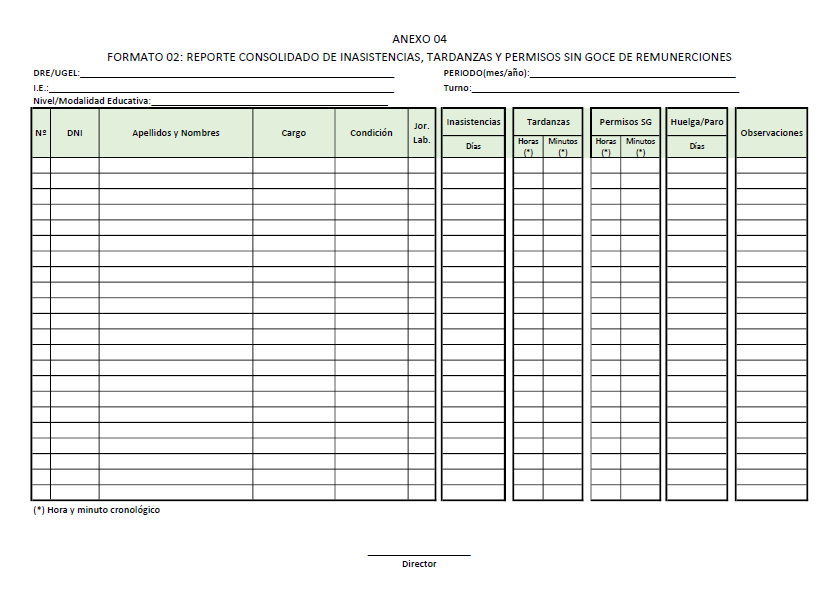 PERIODO (mes/año):_____/_____DRE/UGEL:__________________I.E.:_______________________Nivel/Modalidad educativa:_________________________________Nivel/Modalidad educativa:_________________________________Nombre/s:____________________Apellidos:_____________________Cargo:____________________Área/Grado/Sección:_________Turno: ____________________N° de estudiantes: Primaria_____Secundaria, sección 1___________Secundaria, sección 2________Secundaria, sección 3________N°Apellidos y nombres del (la) estudianteN° de teléfono del padre, madre o apoderadoMedio de comunicación de acceso a Aprendo en casaMedio de comunicación de acceso a Aprendo en casaMedio de comunicación de acceso a Aprendo en casaMedio de comunicación de acceso a Aprendo en casaSin atenciónN°Apellidos y nombres del (la) estudianteN° de teléfono del padre, madre o apoderadoTvRadioInternetOtro medio (especifique)Sin atención12345Total:Total:Total:ActividadSEMANASSEMANASSEMANASAcompañar a los estudiantes en sus experiencias de aprendizaje por web, televisión y/o radio: Indicar, del total de estudiantes a su cargo, el número de estudiantes a quienes has podido acompañar en su aprendizaje y nombrar los medios a través del cual acceden a la estrategia “Aprendo en casa”En caso de tener a cargo más de un grado o sección, agregar las filas que sean necesarias en cada semana.Semana 1:Del __ al __Grado:___ Secc.:_____ N° de estudiantes: Tv_____ Radio_____ Internet_____ Otro medio_____ Sin atención_____ 
Grado:___ Secc.:_____ N° de estudiantes: Tv_____ Radio_____ Internet_____ Otro medio_____ Sin atención_____ 
 (agregar más filas en caso corresponda)Grado:___ Secc.:_____ N° de estudiantes: Tv_____ Radio_____ Internet_____ Otro medio_____ Sin atención_____ 
Grado:___ Secc.:_____ N° de estudiantes: Tv_____ Radio_____ Internet_____ Otro medio_____ Sin atención_____ 
 (agregar más filas en caso corresponda)Acompañar a los estudiantes en sus experiencias de aprendizaje por web, televisión y/o radio: Indicar, del total de estudiantes a su cargo, el número de estudiantes a quienes has podido acompañar en su aprendizaje y nombrar los medios a través del cual acceden a la estrategia “Aprendo en casa”En caso de tener a cargo más de un grado o sección, agregar las filas que sean necesarias en cada semana.Semana 2:Del __ al __Grado:___ Secc.:_____ N° de estudiantes: Tv_____ Radio_____ Internet_____ Otro medio_____ Sin atención_____ 
Grado:___ Secc.:_____ N° de estudiantes: Tv_____ Radio_____ Internet_____ Otro medio_____ Sin atención_____ 
 (agregar más filas en caso corresponda)Grado:___ Secc.:_____ N° de estudiantes: Tv_____ Radio_____ Internet_____ Otro medio_____ Sin atención_____ 
Grado:___ Secc.:_____ N° de estudiantes: Tv_____ Radio_____ Internet_____ Otro medio_____ Sin atención_____ 
 (agregar más filas en caso corresponda)Acompañar a los estudiantes en sus experiencias de aprendizaje por web, televisión y/o radio: Indicar, del total de estudiantes a su cargo, el número de estudiantes a quienes has podido acompañar en su aprendizaje y nombrar los medios a través del cual acceden a la estrategia “Aprendo en casa”En caso de tener a cargo más de un grado o sección, agregar las filas que sean necesarias en cada semana.Semana 3:Del __ al __Grado:___ Secc.:_____ N° de estudiantes: Tv_____ Radio_____ Internet_____ Otro medio_____ Sin atención_____ 
Grado:___ Secc.:_____ N° de estudiantes: Tv_____ Radio_____ Internet_____ Otro medio_____ Sin atención_____ 
 (agregar más filas en caso corresponda)Grado:___ Secc.:_____ N° de estudiantes: Tv_____ Radio_____ Internet_____ Otro medio_____ Sin atención_____ 
Grado:___ Secc.:_____ N° de estudiantes: Tv_____ Radio_____ Internet_____ Otro medio_____ Sin atención_____ 
 (agregar más filas en caso corresponda)Acompañar a los estudiantes en sus experiencias de aprendizaje por web, televisión y/o radio: Indicar, del total de estudiantes a su cargo, el número de estudiantes a quienes has podido acompañar en su aprendizaje y nombrar los medios a través del cual acceden a la estrategia “Aprendo en casa”En caso de tener a cargo más de un grado o sección, agregar las filas que sean necesarias en cada semana.Semana 4:Del __ al __Grado:___ Secc.:_____ N° de estudiantes: Tv_____ Radio_____ Internet_____ Otro medio_____ Sin atención_____ 
Grado:___ Secc.:_____ N° de estudiantes: Tv_____ Radio_____ Internet_____ Otro medio_____ Sin atención_____ 
 (agregar más filas en caso corresponda)Grado:___ Secc.:_____ N° de estudiantes: Tv_____ Radio_____ Internet_____ Otro medio_____ Sin atención_____ 
Grado:___ Secc.:_____ N° de estudiantes: Tv_____ Radio_____ Internet_____ Otro medio_____ Sin atención_____ 
 (agregar más filas en caso corresponda)Acompañar a los estudiantes en sus experiencias de aprendizaje por web, televisión y/o radio: Indicar, del total de estudiantes a su cargo, el número de estudiantes a quienes has podido acompañar en su aprendizaje y nombrar los medios a través del cual acceden a la estrategia “Aprendo en casa”En caso de tener a cargo más de un grado o sección, agregar las filas que sean necesarias en cada semana.Semana 5:Del __ al __Grado:___ Secc.:_____ N° de estudiantes: Tv_____ Radio_____ Internet_____ Otro medio_____ Sin atención_____ 
Grado:___ Secc.:_____ N° de estudiantes: Tv_____ Radio_____ Internet_____ Otro medio_____ Sin atención_____ 
 (agregar más filas en caso corresponda)Grado:___ Secc.:_____ N° de estudiantes: Tv_____ Radio_____ Internet_____ Otro medio_____ Sin atención_____ 
Grado:___ Secc.:_____ N° de estudiantes: Tv_____ Radio_____ Internet_____ Otro medio_____ Sin atención_____ 
 (agregar más filas en caso corresponda)LOGROS DEL DOCENTE EN ESTA ACTIVIDADDIFICULTADES DEL DOCENTE EN ESTA ACTIVIDADDIFICULTADES DEL DOCENTE EN ESTA ACTIVIDADSUGERENCIAS PARA MEJORAR SU TRABAJO EN ESTA ACTIVIDADActividadSEMANASSEMANASSEMANASAdecuación o adaptación de actividades y/o generación de materiales complementarios         Nombrar las actividades que hayas adaptado y, de ser el caso, los materiales complementarios que hayas generado o las páginas en los Cuadernos de TrabajoSemana 1:Del __ al __Actividades adaptadas:Materiales generados:Páginas de los cuadernos de trabajo:Actividades adaptadas:Materiales generados:Páginas de los cuadernos de trabajo:Adecuación o adaptación de actividades y/o generación de materiales complementarios         Nombrar las actividades que hayas adaptado y, de ser el caso, los materiales complementarios que hayas generado o las páginas en los Cuadernos de TrabajoSemana 2:Del __ al __Actividades adaptadas:Materiales generados:Páginas de los cuadernos de trabajo:Actividades adaptadas:Materiales generados:Páginas de los cuadernos de trabajo:Adecuación o adaptación de actividades y/o generación de materiales complementarios         Nombrar las actividades que hayas adaptado y, de ser el caso, los materiales complementarios que hayas generado o las páginas en los Cuadernos de TrabajoSemana 3:Del __ al __Actividades adaptadas:Materiales generados:Páginas de los cuadernos de trabajo:Actividades adaptadas:Materiales generados:Páginas de los cuadernos de trabajo:Adecuación o adaptación de actividades y/o generación de materiales complementarios         Nombrar las actividades que hayas adaptado y, de ser el caso, los materiales complementarios que hayas generado o las páginas en los Cuadernos de TrabajoSemana 4:Del __ al __Actividades adaptadas:Materiales generados:Páginas de los cuadernos de trabajo:Actividades adaptadas:Materiales generados:Páginas de los cuadernos de trabajo:Adecuación o adaptación de actividades y/o generación de materiales complementarios         Nombrar las actividades que hayas adaptado y, de ser el caso, los materiales complementarios que hayas generado o las páginas en los Cuadernos de TrabajoSemana 5:Del __ al __Actividades adaptadas:Materiales generados:Páginas de los cuadernos de trabajo:Actividades adaptadas:Materiales generados:Páginas de los cuadernos de trabajo:LOGROS DEL DOCENTE EN ESTA ACTIVIDADDIFICULTADES DEL DOCENTE EN ESTA ACTIVIDADDIFICULTADES DEL DOCENTE EN ESTA ACTIVIDADSUGERENCIAS PARA MEJORAR SU TRABAJO EN ESTA ACTIVIDADActividadSEMANASSEMANASSEMANASRecojo de evidencias y retroalimentación a estudiantes          Indicar las principales evidencias que has recibido de tus estudiantes y los aspectos más comunes en que has brindado la retroalimentación.Semana 1:Del __ al __EvidenciasAspectos retroalimentadosEvidenciasAspectos retroalimentadosRecojo de evidencias y retroalimentación a estudiantes          Indicar las principales evidencias que has recibido de tus estudiantes y los aspectos más comunes en que has brindado la retroalimentación.Semana 2:Del __ al __EvidenciasAspectos retroalimentadosEvidenciasAspectos retroalimentadosRecojo de evidencias y retroalimentación a estudiantes          Indicar las principales evidencias que has recibido de tus estudiantes y los aspectos más comunes en que has brindado la retroalimentación.Semana 3:Del __ al __EvidenciasAspectos retroalimentadosEvidenciasAspectos retroalimentadosRecojo de evidencias y retroalimentación a estudiantes          Indicar las principales evidencias que has recibido de tus estudiantes y los aspectos más comunes en que has brindado la retroalimentación.Semana 4:Del __ al __EvidenciasAspectos retroalimentadosEvidenciasAspectos retroalimentadosRecojo de evidencias y retroalimentación a estudiantes          Indicar las principales evidencias que has recibido de tus estudiantes y los aspectos más comunes en que has brindado la retroalimentación.Semana 5:Del __ al __EvidenciasAspectos retroalimentadosEvidenciasAspectos retroalimentadosLOGROS DEL DOCENTE EN ESTA ACTIVIDADDIFICULTADES DEL DOCENTE EN ESTA ACTIVIDADDIFICULTADES DEL DOCENTE EN ESTA ACTIVIDADSUGERENCIAS PARA MEJORAR SU TRABAJO EN ESTA ACTIVIDADActividadSEMANASSEMANASSEMANASTrabajo colegiado y coordinación con el director o equipo directivo         Nombrar las acciones de coordinación y los temas en torno a los cuales giró el trabajo colegiado.Semana 1:Del __ al __Acciones de coordinación con el director o equipo directivoTemas del trabajo colegiadoAcciones de coordinación con el director o equipo directivoTemas del trabajo colegiadoTrabajo colegiado y coordinación con el director o equipo directivo         Nombrar las acciones de coordinación y los temas en torno a los cuales giró el trabajo colegiado.Semana 2:Del __ al __Acciones de coordinación con el director o equipo directivoTemas del trabajo colegiadoAcciones de coordinación con el director o equipo directivoTemas del trabajo colegiadoTrabajo colegiado y coordinación con el director o equipo directivo         Nombrar las acciones de coordinación y los temas en torno a los cuales giró el trabajo colegiado.Semana 3:Del __ al __Acciones de coordinación con el director o equipo directivoTemas del trabajo colegiadoAcciones de coordinación con el director o equipo directivoTemas del trabajo colegiadoTrabajo colegiado y coordinación con el director o equipo directivo         Nombrar las acciones de coordinación y los temas en torno a los cuales giró el trabajo colegiado.Semana 4:Del __ al __Acciones de coordinación con el director o equipo directivoTemas del trabajo colegiadoAcciones de coordinación con el director o equipo directivoTemas del trabajo colegiadoTrabajo colegiado y coordinación con el director o equipo directivo         Nombrar las acciones de coordinación y los temas en torno a los cuales giró el trabajo colegiado.Semana 5:Del __ al __Acciones de coordinación con el director o equipo directivoTemas de trabajo colegiadoAcciones de coordinación con el director o equipo directivoTemas de trabajo colegiadoLOGROS DEL DOCENTE EN ESTA ACTIVIDADDIFICULTADES DEL DOCENTE EN ESTA ACTIVIDADDIFICULTADES DEL DOCENTE EN ESTA ACTIVIDADSUGERENCIAS PARA MEJORAR SU TRABAJO EN ESTA ACTIVIDADActividadSEMANASSEMANASSEMANASComunicación con las familiasIndicar el N° de familias con el que pudo comunicarse y nombrar los temas recurrentes en torno a los cuales giró la comunicaciónSemana 1:Del __ al __N° de familias: Temas de la comunicaciónN° de familias: Temas de la comunicaciónComunicación con las familiasIndicar el N° de familias con el que pudo comunicarse y nombrar los temas recurrentes en torno a los cuales giró la comunicaciónSemana 2:Del __ al __N° de familias: Temas de la comunicaciónN° de familias: Temas de la comunicaciónComunicación con las familiasIndicar el N° de familias con el que pudo comunicarse y nombrar los temas recurrentes en torno a los cuales giró la comunicaciónSemana 3:Del __ al __N° de familias: Temas de la comunicaciónN° de familias: Temas de la comunicaciónComunicación con las familiasIndicar el N° de familias con el que pudo comunicarse y nombrar los temas recurrentes en torno a los cuales giró la comunicaciónSemana 4:Del __ al __N° de familias: Temas de la comunicaciónN° de familias: Temas de la comunicaciónComunicación con las familiasIndicar el N° de familias con el que pudo comunicarse y nombrar los temas recurrentes en torno a los cuales giró la comunicaciónSemana 5:Del __ al __N° de familias: Temas de la comunicaciónN° de familias: Temas de la comunicaciónLOGROS DEL DOCENTE EN ESTA ACTIVIDADDIFICULTADES DEL DOCENTE EN ESTA ACTIVIDADDIFICULTADES DEL DOCENTE EN ESTA ACTIVIDADSUGERENCIAS PARA MEJORAR SU TRABAJO EN ESTA ACTIVIDADActividadSEMANASSEMANASSEMANASOtras actividades realizadasNombrar otras actividades que considera importante relevarSemana 1:Del __ al __ActividadesActividadesOtras actividades realizadasNombrar otras actividades que considera importante relevarSemana 2:Del __ al __ActividadesActividadesOtras actividades realizadasNombrar otras actividades que considera importante relevarSemana 3:Del __ al __ActividadesActividadesOtras actividades realizadasNombrar otras actividades que considera importante relevarSemana 4:Del __ al __ActividadesActividadesOtras actividades realizadasNombrar otras actividades que considera importante relevarSemana 5:Del __ al __ActividadesActividadesLOGROS DEL DOCENTE EN ESTA ACTIVIDADDIFICULTADES DEL DOCENTE EN ESTA ACTIVIDADDIFICULTADES DEL DOCENTE EN ESTA ACTIVIDADSUGERENCIAS PARA MEJORAR SU TRABAJO EN ESTA ACTIVIDADPERIODO (mes/año):_____/_____DRE/UGEL:__________________I.E.:_______________________Nivel/Modalidad Educativa:_________________________________Nivel/Modalidad Educativa:_________________________________Nombre/s:____________________Apellidos:_____________________Cargo:____________________Área/Grado/Sección:_________Turno: ____________________N° de estudiantes: Primaria_____Secundaria, sección 1___________Secundaria, sección 2________Secundaria, sección 3________RESUMEN DE ACCIONES REALIZADAS DURANTE LOS MESES DE MARZO Y ABRIL: Marcar con una “X” aquellas acciones realizadasRESUMEN DE ACCIONES REALIZADAS DURANTE LOS MESES DE MARZO Y ABRIL: Marcar con una “X” aquellas acciones realizadasRESUMEN DE ACCIONES REALIZADAS DURANTE LOS MESES DE MARZO Y ABRIL: Marcar con una “X” aquellas acciones realizadasRESUMEN DE ACCIONES REALIZADAS DURANTE LOS MESES DE MARZO Y ABRIL: Marcar con una “X” aquellas acciones realizadasRESUMEN DE ACCIONES REALIZADAS DURANTE LOS MESES DE MARZO Y ABRIL: Marcar con una “X” aquellas acciones realizadasAcciónN°ActividadMarcarPlanificación y gestión de las condiciones para la implementación de la estrategia “Aprendo en casa”1Participación en los cursos virtuales dirigidos a docentesPlanificación y gestión de las condiciones para la implementación de la estrategia “Aprendo en casa”2Acceso a información y orientaciones sobre la estrategia Aprendo en casaPlanificación y gestión de las condiciones para la implementación de la estrategia “Aprendo en casa”3Identificación de medios de comunicación remota con los estudiantes y sus familias y de acceso a la estrategia Aprendo en casa (web, televisión o radio)Planificación y gestión de las condiciones para la implementación de la estrategia “Aprendo en casa”4Adecuación de las actividades para estudiantes con NEEPlanificación y gestión de las condiciones para la implementación de la estrategia “Aprendo en casa”5Adecuación o adaptación de actividades y/o generación de materiales complementariosPlanificación y gestión de las condiciones para la implementación de la estrategia “Aprendo en casa”6Difusión de la programación y horarios de “Aprendo en casa” según los medios de comunicación.Planificación y gestión de las condiciones para la implementación de la estrategia “Aprendo en casa”7Sensibilización a las familias sobre la importancia y la necesidad de la educación a distancia en este contexto de la emergencia sanitaria.Implementación de la estrategia “Aprendo en casa”8Acompañamiento a la participación de los estudiantes en “Aprendo en casa”.Implementación de la estrategia “Aprendo en casa”09Recojo y/o generación de evidencias (Portafolio del estudiante)Implementación de la estrategia “Aprendo en casa”10Retroalimentación a estudiantes  Implementación de la estrategia “Aprendo en casa”11Cuidado del estado emocional y la convivencia escolar en la comunidad educativaTrabajo colegiado y coordinación con el director o equipo directivo12Coordinación con el equipo directivo y/o directorTrabajo colegiado y coordinación con el director o equipo directivo13Participación en las reuniones de reflexión o trabajo colegiado para fortalecer el rol de los docentes y la mejora del diseño de actividades complementarias y retroalimentación, o para analizar la propuesta pedagógica de “Aprendo en casa”.Trabajo colegiado y coordinación con el director o equipo directivo14Elaboración de documentos/reportes para la gestión de la IETrabajo colegiado y coordinación con el director o equipo directivo15Desarrollo de acciones de innovación o buenas prácticas de educación a distancia16Otros (describir estas otras actividades en la sección III si es que representaron logros y/o dificultades)N°Apellidos y nombres del (la) estudianteApellidos y nombres del padre o madre de familia o apoderadoParentescoN° de teléfono del padre o madre o apoderadoMedio de comunicación de acceso a Aprendo en casaMedio de comunicación de acceso a Aprendo en casaMedio de comunicación de acceso a Aprendo en casaMedio de comunicación de acceso a Aprendo en casaNo tiene acceso por ningún medio  (Marcar con X)N°Apellidos y nombres del (la) estudianteApellidos y nombres del padre o madre de familia o apoderadoParentescoN° de teléfono del padre o madre o apoderadoTvRadioInternetOtro medio (especificar)No tiene acceso por ningún medio  (Marcar con X)12345Total:Total:Total:Total:Total:ANÁLISIS CUALITATIVOANÁLISIS CUALITATIVOANÁLISIS CUALITATIVOMedios que han sido más efectivos para establecer la comunicación con las familias y el acceso de los estudiantes a la estrategia Aprendo en casaDIFICULTADES para la comunicación con las familias y el acceso de los estudiantes a los medios de la estrategia de Aprendo en casaAPRENDIZAJES obtenidos sobre la comunicación a distancia y la efectividad de los medios de la estrategia en casa para establecer vínculos pedagógicos con los estudiantesPeriodoActividades realizadas (*)ObservaciónDel 02 de marzo al 3 de abril de 2020Periodo semanalN° de estudiantesTelevisiónTelevisiónRadio Radio InternetInternetOtro medioOtro medioEstudiantes que no participanEstudiantes que no participanPeriodo semanalN° de estudiantesN°%N°%N°%N°%N°%Semana 1: del 06 al 08 de abril de 2020Semana 2: del 13 al 17 de abril de 2020Semana 3: del 20 al 24 de abril de 2020Semana 4: del 27 al 30 de abril de 2020Promedio:ANÁLISIS CUALITATIVOANÁLISIS CUALITATIVOANÁLISIS CUALITATIVOExplica de qué manera has utilizado los recursos de la plataforma “Aprendo en casa” o las transmisiones de sesiones por TV o radio y las principales estrategias o proyectos que has implementado con tus estudiantesMenciona tus apreciaciones a las evidencias compartidas por tus estudiantes y los principales aspectos en los que han tenido que brindar retroalimentaciónAPRENDIZAJES o lecciones aprendidas de los recursos, estrategias o proyectos  que has utilizado con tus estudiantes LOGROS Y LECCIONES APRENDIDASDIFICULTADES Y CÓMO SE VIENE AFRONTANDOOPORTUNIDADES DE MEJORA